РАЗДЕЛ   ЖУРНАЛА (по разделам и др.правилам оформления см. информацию на сайте соотв. журнала, для уточнения некоторых вопросов пишите oleg214@ya.ru)УДК   331.101.68ГРНТИ   06.54.51ВАК   08.00.05Название статьи1* Иванов И. И., 1,2 Петров П. П., 2 Сидоров С. С., 1 Николаев Н. Н.1 Академия Федеральной службы охраны Российской Федерации, 302015, Россия, г. Орёл, ул. Приборостроительная 352 Юго-Западный Государственный Университет, 305040, Россия, г. Курск, ул. 50 лет Октября 94email: * ivanov@ya.ru, petrov@mail.ru, sidor@gmail.com, nik69@yustu.ruАннотация 100 слов.Ключевые слова: не более 5 ключевых слов или словосочетаний.Теория и методы исследованияДалее идёт образец текста статьи.В современном мире цифровые технологии внедряются во все сферы жизни, поэтому перед странами стоит актуальнейший вопрос о становлении цифрового общества [6]. Субъекты Российской Федерации уже активно разрабатывают и внедряют отдельные направления по его развитию в своих Стратегиях. В частности, в Краснодарском крае в 2018 году была принята Стратегия социально-экономического развития Краснодарского края до 2030 года [2]. В ней представлены не только основные планируемые индикаторы, но и приведены стратегические приоритеты развития, в том числе в области цифровизации. В «Стратегии развития информационного общества в Российской Федерации на 2017–2030 годы» [7] определены национальные интересы Российской Федерации в информационном мире, принципы цифрового развития государства, а также приоритеты такого развития. Полученные результаты и их обсуждениеНаиболее важными приоритетами развития цифрового общества представляется развитие человеческого капитала [1], …….. Алгоритм формирования добавленной стоимости (цифровой ценности) за счёт качества человеческого капитала приведен на рис. 1.Проанализируем основные характеристики региона [2]. ……. Конфликт интересовАвторы статьи заявляют, что у них нет конфликта интересов по материалам данной статьи с третьими лицами на момент подачи статьи в редакцию журнала, и им ничего не известно о возможных конфликтах интересов в настоящем со стороны третьих лиц.Список литературы1. Будко А. С., Родин А. В. Цифровая трансформация человеческого капитала: развитие местного сообщества // Экономика. Менеджмент. Право. Образование (EMLE 2019): сб. науч. ст. Пятой междунар. науч.-практ. конф. / под ред. К. В. Гетманцева, Т. А. Мясниковой. Краснодар: ИПЦ КубГУ. 2019. С. 20–25.2. Закон Краснодарского края «О Стратегии социально-экономического развития Краснодарского края до 2030 года». – [Электронный ресурс]. URL: https://economy.krasnodar.ru/strategic-planning/files/Strategiia_2030.pdf (12.02.2020)3 Указ Президента Российской Федерации от 09.05.2017 г. № 203. «О Стратегии развития информационного общества в Российской Федерации на 2017 – 2030 годы». – [Электронный ресурс]. URL: http://www.kremlin.ru/acts/bank/41919  (21.04.2021)Ensuring the quality of human capital in the digital economyRodin A. V.Kuban State University350040, Russia, Krasnodar, Stavropolskaya st., 149The purpose of the study is to reveal the main measures to ensure the quality of human capital as a key direction of scientific and technological development of the country in the context of creating a digital economy and society. The article considers digitalization as the most important factor of global social development, affecting the economic efficiency of public production and the quality of life of the population. Today, the state's economy directly depends on the use of digital technologies and the development of a digital society. Specific conditions that contribute to improving the quality of human capital are identified, and the essence of digital-the value of a digital product-is revealed. The scientific novelty of the research lies in the development of an algorithm for the formation of added value (digital value) due to competitive advantages provided by a higher quality of human capital. As a result, the main characteristics and indicators of improving the quality of human capital in the context of the formation of a digital society in the region are identified and analyzed.Keywords: human capital, digital value, digital society, digitalization, competitiveness.References1. Budko A. S., Rodin A. V. Digital transformation of human capital: development of the local community // Economics. Management. Right. Education (EMLE 2019): Sat. scientific Art. Fifth international scientific-practical conf. / ed. K. V. Getmantseva, T. A. Myasnikova. Krasnodar: IPC KubSU. 2019. pp. 20–25.2. Law of the Krasnodar Territory “On the Strategy for the Social and Economic Development of the Krasnodar Territory until 2030.” - [Electronic resource]. URL: https://economy.krasnodar.ru/strategic-planning/files/Strategiia_2030.pdf (12.02.2020)3 Decree of the President of the Russian Federation dated May 9, 2017 No. 203. “On the Strategy for the Development of the Information Society in the Russian Federation for 2017 – 2030.” - [Electronic resource]. URL: http://www.kremlin.ru/acts/bank/41919 (04/21/2021)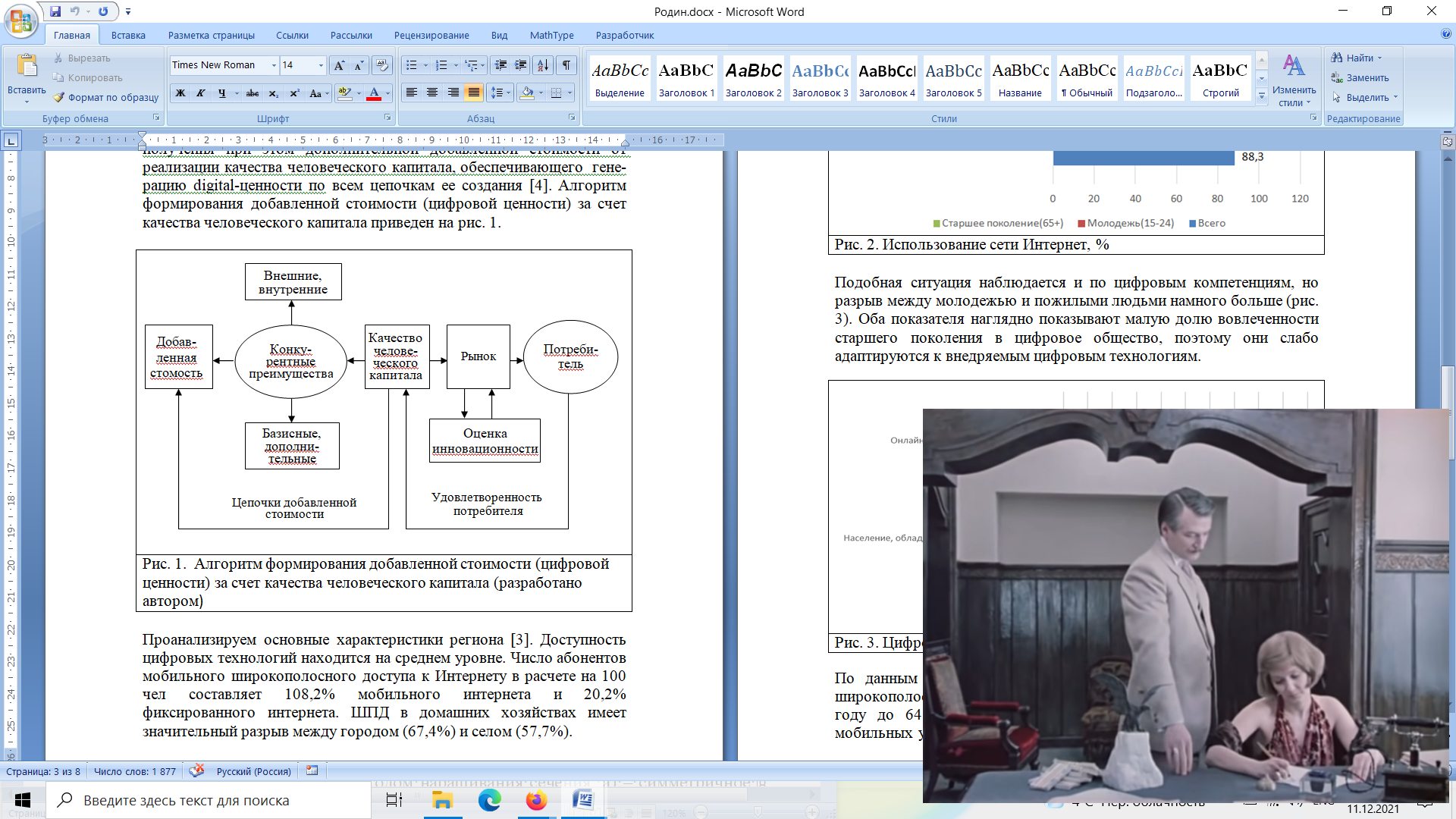 Рис. 1. Алгоритм формирования добавленной стоимости (цифровой ценности) за счёт качества человеческого капитала (разработано автором)